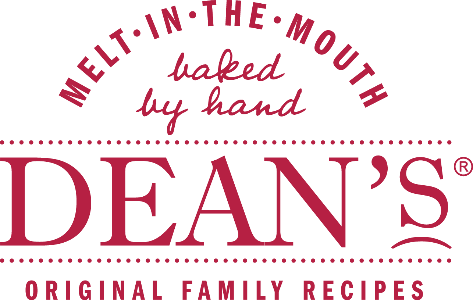 Gingerbread CupcakesIngredients:110g unsalted butter110g light brown sugar100g black treacle120g golden syrup150mls milk1 egg220g self raising flour1 tsp ground ginger1 tsp ground cinnamon1/8 tsp ground nutmeg1/8 tsp ground clovesFor the cream cheese frosting:75g unsalted butter, at room temperature120g full fat cream cheese, at room temperature420g icing sugar1/2 tsp vanilla pasteGround cinnamon for dustingMethod:Preheat the oven to 190degC /170degC fan. Line 2 muffin tins with cupcake cases - you'll need 14 altogether.In a large saucepan, add the butter, sugar, treacle and golden syrup and place over a medium heat until melted and well combined. In a large bowl, whisk together the milk and egg before pouring in the syrup mixture. Whisk well to combine then add the flour and spices and stir to form a thin batterTransfer the cake mix to a large jug and divide between the cupcake cases. Bake for 20 minutes until a skewer inserted in the middle comes out clean. Remove the trays from the oven and allow to cool for 10 minutes before transferring the cakes to a wire rack to cool completely.To make the frosting, place the butter and cream cheese in the bowl of a stand mixer or large bowl if using a handheld whisk, and beat together for 1 minute until smooth. Add half the icing sugar, beat together, then add the remainder to create a thick frosting. Add the vanilla paste and beat again until well combined.Scoop the frosting into a large piping bag fitted with a round nozzle and pipe a large blob on top of each cupcake. Using a small sieve, dust over some ground cinnamon to finish.www.deans.co.uk/recipes